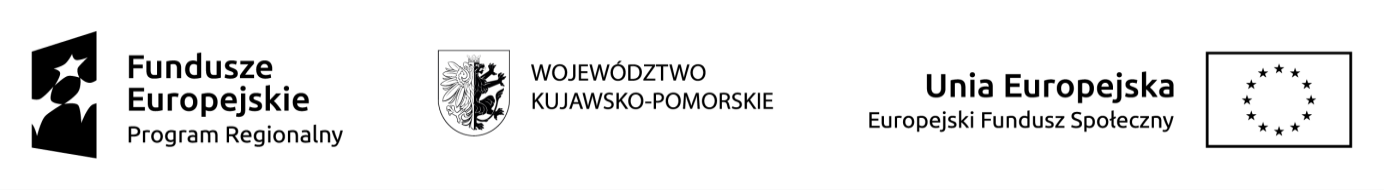 Załącznik nr 3d do formularza Projekt: Spełnimy Twoje zawodowe marzenia 2…………………………………………………………………..	imię i nazwisko (czytelnie)Oświadczenie kandydatao samotnym wychowywaniu dziecka/dzieci Oświadczam, że samotnie wychowują dziecko/dzieci w wieku …………………………..….….. lat.Jednocześnie oświadczam, że nie wychowuję żadnego dziecka wspólnie z jego rodzicem.Jestem świadomy odpowiedzialności karnej za złożenie fałszywego oświadczenia. Do oświadczenia dołączam (jeśli dotyczy):prawomocny wyrok sądu rodzinnego orzekający rozwód,prawomocny wyrok sądu rodzinnego orzekający separację,akt zgonu.…………………………………..	…………………………………………………data	podpis kandydata